El hombre competitivo. Siglo XX  El siglo XX explota en pensadores de todos los tipos y en todos los campos científicos y y sociales, artísticos y religiosos, económicos y tecnológicos. Es difícil seleccionar entre varios cientos de grandes figuras las que más pueden hacer entender lo que es este siglo de las grandes guerras de los impresionantes descubrimientos, de las tremendas inquietudes que brillan en todos los horizontes con desafíos de esperanza y con angustias de desconcierto.  Entre los nombres que se reflejan en la reflexiones que siguen los hay tremendamente negativos, como en el caso del desequilibrado racista Hitler o en el revolucionario Lenin, ambos figuras que avergüenzan por su instinto sanguinario con millones de muertos en sus conciencias históricas.  Pero surgen también los grandes vencedores de las desviaciones como es Nelson Mandela que lucha contra el racismo, el gran defensor de la paz que es el Mathama Gandhi, o la gran defensora de los pobres como Teresa de Calcuta  Es un siglo que ansía cultivar los valores al estilo de Max Sheler, asumir los impulsos vitales como hace Enrique Bergson, o reconocer la orogonalidad de cada hombre como Martín Muber. Los hay cultivadores de visiones místicas de la vida el modo de Teilhard de Chardín, de valentía heroica como Edith Stein y dar sentido  práctico a la vida como hace Jorge Santayana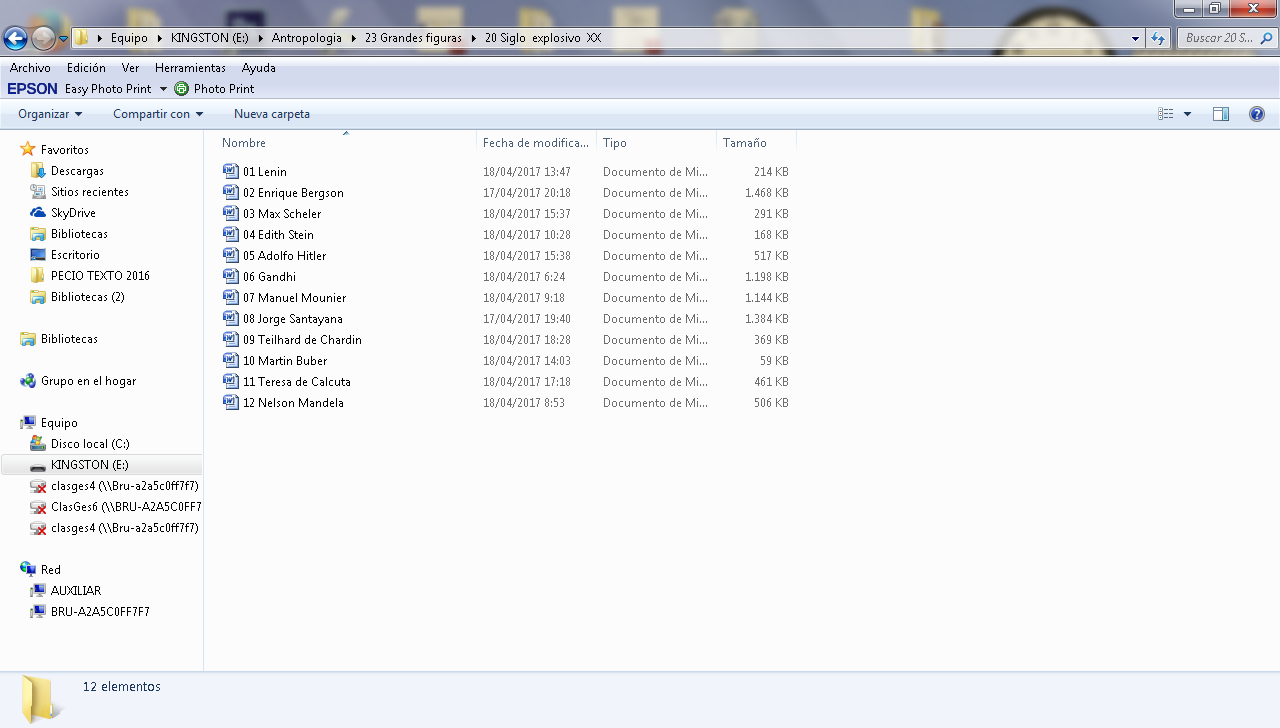 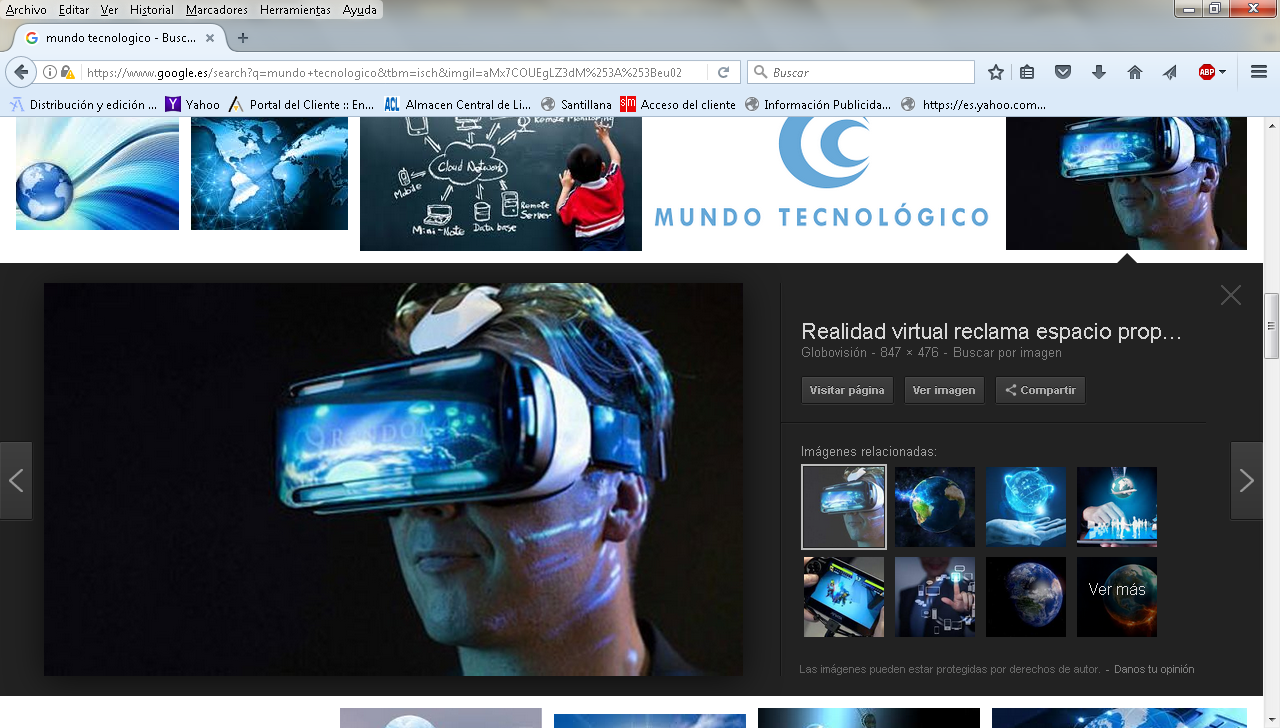    El poder elegir esas figuras tan diversas es una acierto y sobre todo el ver en ellas representantes de un siglo creativo, maravillosamente dinámico. Es tiempo en el que los progresos avanzan de forma arrolladora   El polifacético siglo XX sirve de sorpresa, pero también de alegría. La investigación mejora la vida, la explosión demográfica agudiza el ingenio, la explosión tecnológica acorta las distancias y los múltiples diseños ideológicos hallan por delante la necesidad de buscar el entendimiento mutuo, el multiculturalismo y la necesidad de los acuerdos globales, ya que el mundo seguirá avanzando en cantidad de población y en multiplicad de problemas qwue solo con el dialogo tienen solución.   Los problemas siguen vivos. Pero los hombres reconocen que no se resuelven con pesimismo, sino con promoción de las soluciones que se encuentra en la tecnología, en la nueva medicina, en loso avances biológicos y la progresiva conquista del espacio exterior en donde miles de pantallas hace posible la comunicación inmediata con cualquier punto de la corteza terrestre.   Es cierto que hay en este siglo XX hombres locos y perversos. Pero nunca han existido tantos hombres y mujeres buenos que se enfrentan a la realidad con optimismo, con sentido de igualdad de razas, sexos, creencias y culturas.    No cabe duda de que los hombres de este siglo, con sus errores nefastos, se han hecho más humanos y seguirán en el siglo XXI creciendo en humanidad y en convivencia      Se suele hablar de la nueva tecnología de la comunicación como el síntoma más representativo del mundo del siglo XX. Pero entrado ya el siglo XXI, se advierte que este rasgo es mejor dejarlo para el XXI, porque volviendo la vista hacia atrás vemos que, sin tanta tecnología como se avecina, los hombres fueron capaces de digerir dos guerras mundiales, de soportar un neocapitalismo aterrador y de abrir caminos para una mejor convivencia.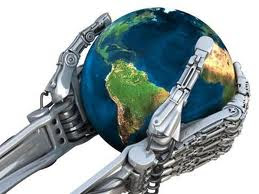 Siglo XX   LOS GRANDES HECHOS Y DATOS PARA EL FUTUROPolíticaAños 19001904-1905: Guerra ruso-japonesa.1906: Conferencia de Algeciras sobre Marruecos.1907:  Triple Entente, englobaba Gran Bretaña, Francia y Rusia.1908: Revolución de los jóvenes turcos.Años 19101910: Revolución mexicana.1914: Comienza la Primera Guerra Mundial.1917: Revolución rusa: toma del poder de los bolcheviques.1918: Finaliza la Primera Guerra Mundial.Años 19201922: creación de la Unión Soviética, estado comunista del mundo.1929: caída de la Bolsa de Nueva York el Jueves Negro             (Crack del 29); Gran Depresión en los Estados Unidos.Años 19301933-1945: Adolf Hitler, canciller de Alemania.1933-1945: comienza la era Roosevelt en los Estados Unidos.1939-1975: dictadura de Francisco Franco en España.1939: Pacto de no agresión germano-soviético.1939: Alemania invade Polonia. Inglaterra y Francia declaran la guerra a Alemania: comienza la segunda guerra mundial.Años 1940           1942: Solución final: decisión nazi de exterminar a los judíos .          1941: Alemania invade la Unión Soviética. Batalla de Moscú.1942-1943: Batalla de Stalingrado.1944: Operaciones Overlord y Anvil: desembarcos aliados Normandía y Provenza.1945: Conferencia de Yalta.   6 Ag. Detonación nuclear Hiroshima y sobre Nagasaki.1947: Tratados de paz de París. Plan Marshall para la reconstrucción de Europa.1948: Declaración Universal de los Derechos Humanos. Nacimiento del Estado de Israel.Años 19501950: Guerra de Corea1957: Tratados de Roma: nacimiento de la Comunidad Económica Europea (CEE).            Llegada a la Luna en 1969.1965: Mao emprende la Revolución Cultural del Proletariado  China.1968: Primavera de Praga.Años 19701979: Proclamación de la República Islámica de Irán.Años 19801989: Cambios políticos en la Europa del Este: formación del gobierno de entente nacional o de coalición en Polonia y en Checoslovaquia. 1989: Cae el Muro de Berlín.Años 19901991: Los doce Estados miembros de la Comunidad Económica Europea en Maastricht crean la Unión Europea.Guerras y revolucionesAños 1900Guerras de los Bóeres (1899-1902).  Guerra de los Mil Días (1899-1903).Revolución Libertadora (1901-1903). Guerra ruso-japonesa (1904-1905).Años 1910Revolución mexicana (1910-1921). Guerra del Rif (1911-1927).Guerras de los Balcanes (1912-1913). Primera Guerra Mundial (1914-1918).Revolución rusa (1917-1921). Genocidio armenio en Armenia (1915-1923).Revolución de Noviembre en Alemania (1918-1919).Años 1920Guerra Cristera México (1926 -1929). Guerra civil china (1927-1950).Matanza de San Valentín (1929).Años 1930Guerra colombo-peruana (1932-1933). Guerra del Chaco (1932-1935).Guerra Civil Española (1936-1939). Segunda Guerra Sino-Japonesa (1937-1945).Segunda Guerra Mundial (1939-1945).Años 1940Guerra peruano-ecuatoriana (1941-1942) Guerra Fría (1945-1991).Guerra de Indochina (1946-1954). Primera guerra árabe-israelí (1948).Conflicto armado en Birmania (1948-presente).Años 1950Guerra de Corea (1950-1953). Revolución de 1952 en Bolivia.Guerra de Argelia (1954-1962). Primera guerra civil sudanesa (1955-1972).Guerra de Suez (1956). Guerra de Sidi Ifni (1957-1958).Revolución cubana (1956-1959).Años 1960Crisis del Congo (1960-1965). Guerra civil de Guatemala (1960-1996).Conflicto armado venezolano (1960-1969). Conflicto armado colombiano (1964-presente).Guerra de Vietnam (1965-1975). Guerra de los Seis Días (1967).Guerra civil nigeriana (1967-1970).Años 1970Guerra de Yom Kipur (1973). Genocidio camboyano (1975 - 1979).Guerra civil de Angola (1975-2002). Revolución Sandinista (1979 - 1990).Guerra civil libanesa (1975-1989). Guerra de Afganistán (1978-1992).Años 1980Guerra Irán Irak (1980-1988). Conflicto del Falso Paquisha (1981).Revolución rumana de 1989. Guerra Civil de El Salvador (1980-1992.Conflicto armado interno en el Perú (1980-2000).Guerra de las Malvinas (1982).  Invasión de Granada (1983).Segunda guerra civil sudanesa (1983-2005).  Revolución Rumana de 1989 (1989).Invasión estadounidense de Panamá de 1989 (1989-1990).Años 1990Guerra del Golfo (1990-1991). Guerra Civil Argelina (1991-2002).Guerras yugoslavas (1991-2001). Guerra civil en Sierra Leona (1991-2002).Guerra de los Diez Días (1991). Guerra Croata de Independencia (1991-1995).Guerra de Bosnia (1992-1995). Guerra de Kosovo (1999).Genocidio ruandés (1994). Genocidio congoleño (1994-2002).Guerra del Cenepa (1995). Primera guerra chechena (1994-1996).Primera guerra del Congo (1996-1997). Guerra civil nepalesa (1996-2006).Segunda Guerra del Congo (1998-2003). Conflicto de Ituri (1999-2006).Guerra entre Etiopía y Eritrea (1998-2000). Segunda guerra chechena (1999-2006).